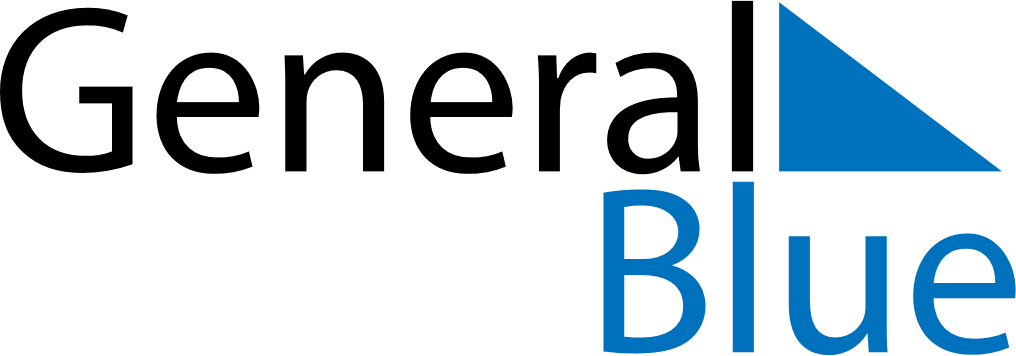 Weekly CalendarOctober 4, 2021 - October 10, 2021Weekly CalendarOctober 4, 2021 - October 10, 2021MondayOct 04MondayOct 04TuesdayOct 05WednesdayOct 06WednesdayOct 06ThursdayOct 07FridayOct 08FridayOct 08SaturdayOct 09SundayOct 10SundayOct 10My Notes